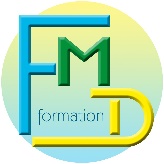 ZA les ChauffoursBP 103262710 CourrièresEmail : fmdformation@orange.frSite : fmd-formation.fr
Tél : 03.91.83.33.68Référence : D140Date d’application :08/06/2022PROGRAMME DE FORMATIONEQUIPIER DE PREMIERE INTERVENTIONPROGRAMME DE FORMATIONEQUIPIER DE PREMIERE INTERVENTIONPROGRAMME DE FORMATIONEQUIPIER DE PREMIERE INTERVENTIONObjectifs :Venir renforcer les témoins d’un début d’incendie, avec les moyens d’intervention disponibles sur placeGuider les secours extérieurs et faire un rapportOrganiser l’évacuation des locaux de l’entrepriseProgramme :Formation théorique :Le phénomène du feu et les facteurs de propagationDéfinition de la sécurité incendieLe sens des obligations de résultat prévu par la réglementationLe signal d’alarme et l’alerteClasses de feu et agents extincteursLes techniques d’évacuation de zoneFormation pratique :Visite commentée de l’établissement.  Présentation des moyens d’extinction à disposition avec rappel sur leurs fonctions • Systèmes de désenfumage • SSI (système de sécurité incendie) • Éclairage de sécurité • Diffuseurs sonores • Cheminement d’évacuation • Dispositifs de coupures d’urgence.Mise en application. Exercice d’extinction par chaque participant de feux en bac gaz écologique • Mise en situation d’évacuation d’une zone • Apprentissage des techniques d’évacuation d’urgence.Outils pédagogiques : Vidéoprojecteur, ordinateur, films, simulateur gazExtincteurs (6 par groupe).Supports remis aux participants : Remise d’un livret « mémo forma » aide- mémoire de la formation. Modalités d’évaluation : Les moyens mobilisés pour mesurer à l’aide de critères objectifs les acquis du bénéficiaire en cours et à la fin de la formation. Méthodes d’évaluation : Evaluation théorique par QCMValidation : Ces exercices et essais périodiques ont lieu au moins tous les six mois.Formalisation à l’issue de la formation : Attestation de fin de formation et certificat de réalisation.Résultats Obtenus en 2021 : Le niveau de performance et d’accomplissement de la prestation est de 100%.Public :
Toute personne volontaire ou désignée par l’employeurProgramme :Formation théorique :Le phénomène du feu et les facteurs de propagationDéfinition de la sécurité incendieLe sens des obligations de résultat prévu par la réglementationLe signal d’alarme et l’alerteClasses de feu et agents extincteursLes techniques d’évacuation de zoneFormation pratique :Visite commentée de l’établissement.  Présentation des moyens d’extinction à disposition avec rappel sur leurs fonctions • Systèmes de désenfumage • SSI (système de sécurité incendie) • Éclairage de sécurité • Diffuseurs sonores • Cheminement d’évacuation • Dispositifs de coupures d’urgence.Mise en application. Exercice d’extinction par chaque participant de feux en bac gaz écologique • Mise en situation d’évacuation d’une zone • Apprentissage des techniques d’évacuation d’urgence.Outils pédagogiques : Vidéoprojecteur, ordinateur, films, simulateur gazExtincteurs (6 par groupe).Supports remis aux participants : Remise d’un livret « mémo forma » aide- mémoire de la formation. Modalités d’évaluation : Les moyens mobilisés pour mesurer à l’aide de critères objectifs les acquis du bénéficiaire en cours et à la fin de la formation. Méthodes d’évaluation : Evaluation théorique par QCMValidation : Ces exercices et essais périodiques ont lieu au moins tous les six mois.Formalisation à l’issue de la formation : Attestation de fin de formation et certificat de réalisation.Résultats Obtenus en 2021 : Le niveau de performance et d’accomplissement de la prestation est de 100%.Prérequis et Aptitude :
Aucun prérequis nécessaire.Programme :Formation théorique :Le phénomène du feu et les facteurs de propagationDéfinition de la sécurité incendieLe sens des obligations de résultat prévu par la réglementationLe signal d’alarme et l’alerteClasses de feu et agents extincteursLes techniques d’évacuation de zoneFormation pratique :Visite commentée de l’établissement.  Présentation des moyens d’extinction à disposition avec rappel sur leurs fonctions • Systèmes de désenfumage • SSI (système de sécurité incendie) • Éclairage de sécurité • Diffuseurs sonores • Cheminement d’évacuation • Dispositifs de coupures d’urgence.Mise en application. Exercice d’extinction par chaque participant de feux en bac gaz écologique • Mise en situation d’évacuation d’une zone • Apprentissage des techniques d’évacuation d’urgence.Outils pédagogiques : Vidéoprojecteur, ordinateur, films, simulateur gazExtincteurs (6 par groupe).Supports remis aux participants : Remise d’un livret « mémo forma » aide- mémoire de la formation. Modalités d’évaluation : Les moyens mobilisés pour mesurer à l’aide de critères objectifs les acquis du bénéficiaire en cours et à la fin de la formation. Méthodes d’évaluation : Evaluation théorique par QCMValidation : Ces exercices et essais périodiques ont lieu au moins tous les six mois.Formalisation à l’issue de la formation : Attestation de fin de formation et certificat de réalisation.Résultats Obtenus en 2021 : Le niveau de performance et d’accomplissement de la prestation est de 100%.Méthodes pédagogiques :
Méthode essentiellement active basée sur la participation des apprenants. Pédagogie alternant les apports théoriques et les mises en situation pratiques, visite du site et des moyens à mettre en œuvre.Exercices sur feux réels (en simulateur gaz) Programme :Formation théorique :Le phénomène du feu et les facteurs de propagationDéfinition de la sécurité incendieLe sens des obligations de résultat prévu par la réglementationLe signal d’alarme et l’alerteClasses de feu et agents extincteursLes techniques d’évacuation de zoneFormation pratique :Visite commentée de l’établissement.  Présentation des moyens d’extinction à disposition avec rappel sur leurs fonctions • Systèmes de désenfumage • SSI (système de sécurité incendie) • Éclairage de sécurité • Diffuseurs sonores • Cheminement d’évacuation • Dispositifs de coupures d’urgence.Mise en application. Exercice d’extinction par chaque participant de feux en bac gaz écologique • Mise en situation d’évacuation d’une zone • Apprentissage des techniques d’évacuation d’urgence.Outils pédagogiques : Vidéoprojecteur, ordinateur, films, simulateur gazExtincteurs (6 par groupe).Supports remis aux participants : Remise d’un livret « mémo forma » aide- mémoire de la formation. Modalités d’évaluation : Les moyens mobilisés pour mesurer à l’aide de critères objectifs les acquis du bénéficiaire en cours et à la fin de la formation. Méthodes d’évaluation : Evaluation théorique par QCMValidation : Ces exercices et essais périodiques ont lieu au moins tous les six mois.Formalisation à l’issue de la formation : Attestation de fin de formation et certificat de réalisation.Résultats Obtenus en 2021 : Le niveau de performance et d’accomplissement de la prestation est de 100%.Compétences :Formateur qualifié ayant une solide expérience de la sécurité incendie en entreprise.Programme :Formation théorique :Le phénomène du feu et les facteurs de propagationDéfinition de la sécurité incendieLe sens des obligations de résultat prévu par la réglementationLe signal d’alarme et l’alerteClasses de feu et agents extincteursLes techniques d’évacuation de zoneFormation pratique :Visite commentée de l’établissement.  Présentation des moyens d’extinction à disposition avec rappel sur leurs fonctions • Systèmes de désenfumage • SSI (système de sécurité incendie) • Éclairage de sécurité • Diffuseurs sonores • Cheminement d’évacuation • Dispositifs de coupures d’urgence.Mise en application. Exercice d’extinction par chaque participant de feux en bac gaz écologique • Mise en situation d’évacuation d’une zone • Apprentissage des techniques d’évacuation d’urgence.Outils pédagogiques : Vidéoprojecteur, ordinateur, films, simulateur gazExtincteurs (6 par groupe).Supports remis aux participants : Remise d’un livret « mémo forma » aide- mémoire de la formation. Modalités d’évaluation : Les moyens mobilisés pour mesurer à l’aide de critères objectifs les acquis du bénéficiaire en cours et à la fin de la formation. Méthodes d’évaluation : Evaluation théorique par QCMValidation : Ces exercices et essais périodiques ont lieu au moins tous les six mois.Formalisation à l’issue de la formation : Attestation de fin de formation et certificat de réalisation.Résultats Obtenus en 2021 : Le niveau de performance et d’accomplissement de la prestation est de 100%.Durée : 1/2 journée (4 heures)Programme :Formation théorique :Le phénomène du feu et les facteurs de propagationDéfinition de la sécurité incendieLe sens des obligations de résultat prévu par la réglementationLe signal d’alarme et l’alerteClasses de feu et agents extincteursLes techniques d’évacuation de zoneFormation pratique :Visite commentée de l’établissement.  Présentation des moyens d’extinction à disposition avec rappel sur leurs fonctions • Systèmes de désenfumage • SSI (système de sécurité incendie) • Éclairage de sécurité • Diffuseurs sonores • Cheminement d’évacuation • Dispositifs de coupures d’urgence.Mise en application. Exercice d’extinction par chaque participant de feux en bac gaz écologique • Mise en situation d’évacuation d’une zone • Apprentissage des techniques d’évacuation d’urgence.Outils pédagogiques : Vidéoprojecteur, ordinateur, films, simulateur gazExtincteurs (6 par groupe).Supports remis aux participants : Remise d’un livret « mémo forma » aide- mémoire de la formation. Modalités d’évaluation : Les moyens mobilisés pour mesurer à l’aide de critères objectifs les acquis du bénéficiaire en cours et à la fin de la formation. Méthodes d’évaluation : Evaluation théorique par QCMValidation : Ces exercices et essais périodiques ont lieu au moins tous les six mois.Formalisation à l’issue de la formation : Attestation de fin de formation et certificat de réalisation.Résultats Obtenus en 2021 : Le niveau de performance et d’accomplissement de la prestation est de 100%.Délai d’accès : Délai d’accès sous dix jours.Programme :Formation théorique :Le phénomène du feu et les facteurs de propagationDéfinition de la sécurité incendieLe sens des obligations de résultat prévu par la réglementationLe signal d’alarme et l’alerteClasses de feu et agents extincteursLes techniques d’évacuation de zoneFormation pratique :Visite commentée de l’établissement.  Présentation des moyens d’extinction à disposition avec rappel sur leurs fonctions • Systèmes de désenfumage • SSI (système de sécurité incendie) • Éclairage de sécurité • Diffuseurs sonores • Cheminement d’évacuation • Dispositifs de coupures d’urgence.Mise en application. Exercice d’extinction par chaque participant de feux en bac gaz écologique • Mise en situation d’évacuation d’une zone • Apprentissage des techniques d’évacuation d’urgence.Outils pédagogiques : Vidéoprojecteur, ordinateur, films, simulateur gazExtincteurs (6 par groupe).Supports remis aux participants : Remise d’un livret « mémo forma » aide- mémoire de la formation. Modalités d’évaluation : Les moyens mobilisés pour mesurer à l’aide de critères objectifs les acquis du bénéficiaire en cours et à la fin de la formation. Méthodes d’évaluation : Evaluation théorique par QCMValidation : Ces exercices et essais périodiques ont lieu au moins tous les six mois.Formalisation à l’issue de la formation : Attestation de fin de formation et certificat de réalisation.Résultats Obtenus en 2021 : Le niveau de performance et d’accomplissement de la prestation est de 100%.Infrastructures et moyens matériels : L’entreprise s’engage à fournir un endroit dégagé pour les exercices sur feux.Programme :Formation théorique :Le phénomène du feu et les facteurs de propagationDéfinition de la sécurité incendieLe sens des obligations de résultat prévu par la réglementationLe signal d’alarme et l’alerteClasses de feu et agents extincteursLes techniques d’évacuation de zoneFormation pratique :Visite commentée de l’établissement.  Présentation des moyens d’extinction à disposition avec rappel sur leurs fonctions • Systèmes de désenfumage • SSI (système de sécurité incendie) • Éclairage de sécurité • Diffuseurs sonores • Cheminement d’évacuation • Dispositifs de coupures d’urgence.Mise en application. Exercice d’extinction par chaque participant de feux en bac gaz écologique • Mise en situation d’évacuation d’une zone • Apprentissage des techniques d’évacuation d’urgence.Outils pédagogiques : Vidéoprojecteur, ordinateur, films, simulateur gazExtincteurs (6 par groupe).Supports remis aux participants : Remise d’un livret « mémo forma » aide- mémoire de la formation. Modalités d’évaluation : Les moyens mobilisés pour mesurer à l’aide de critères objectifs les acquis du bénéficiaire en cours et à la fin de la formation. Méthodes d’évaluation : Evaluation théorique par QCMValidation : Ces exercices et essais périodiques ont lieu au moins tous les six mois.Formalisation à l’issue de la formation : Attestation de fin de formation et certificat de réalisation.Résultats Obtenus en 2021 : Le niveau de performance et d’accomplissement de la prestation est de 100%.Accessibilité : Conditions d’accueil et d’accès des publics en situation de handicap, locaux adaptés à recevoir des personnes handicapées.Programme :Formation théorique :Le phénomène du feu et les facteurs de propagationDéfinition de la sécurité incendieLe sens des obligations de résultat prévu par la réglementationLe signal d’alarme et l’alerteClasses de feu et agents extincteursLes techniques d’évacuation de zoneFormation pratique :Visite commentée de l’établissement.  Présentation des moyens d’extinction à disposition avec rappel sur leurs fonctions • Systèmes de désenfumage • SSI (système de sécurité incendie) • Éclairage de sécurité • Diffuseurs sonores • Cheminement d’évacuation • Dispositifs de coupures d’urgence.Mise en application. Exercice d’extinction par chaque participant de feux en bac gaz écologique • Mise en situation d’évacuation d’une zone • Apprentissage des techniques d’évacuation d’urgence.Outils pédagogiques : Vidéoprojecteur, ordinateur, films, simulateur gazExtincteurs (6 par groupe).Supports remis aux participants : Remise d’un livret « mémo forma » aide- mémoire de la formation. Modalités d’évaluation : Les moyens mobilisés pour mesurer à l’aide de critères objectifs les acquis du bénéficiaire en cours et à la fin de la formation. Méthodes d’évaluation : Evaluation théorique par QCMValidation : Ces exercices et essais périodiques ont lieu au moins tous les six mois.Formalisation à l’issue de la formation : Attestation de fin de formation et certificat de réalisation.Résultats Obtenus en 2021 : Le niveau de performance et d’accomplissement de la prestation est de 100%.Nombre minimum et maximum de stagiaires par session : de 2 à 10Programme :Formation théorique :Le phénomène du feu et les facteurs de propagationDéfinition de la sécurité incendieLe sens des obligations de résultat prévu par la réglementationLe signal d’alarme et l’alerteClasses de feu et agents extincteursLes techniques d’évacuation de zoneFormation pratique :Visite commentée de l’établissement.  Présentation des moyens d’extinction à disposition avec rappel sur leurs fonctions • Systèmes de désenfumage • SSI (système de sécurité incendie) • Éclairage de sécurité • Diffuseurs sonores • Cheminement d’évacuation • Dispositifs de coupures d’urgence.Mise en application. Exercice d’extinction par chaque participant de feux en bac gaz écologique • Mise en situation d’évacuation d’une zone • Apprentissage des techniques d’évacuation d’urgence.Outils pédagogiques : Vidéoprojecteur, ordinateur, films, simulateur gazExtincteurs (6 par groupe).Supports remis aux participants : Remise d’un livret « mémo forma » aide- mémoire de la formation. Modalités d’évaluation : Les moyens mobilisés pour mesurer à l’aide de critères objectifs les acquis du bénéficiaire en cours et à la fin de la formation. Méthodes d’évaluation : Evaluation théorique par QCMValidation : Ces exercices et essais périodiques ont lieu au moins tous les six mois.Formalisation à l’issue de la formation : Attestation de fin de formation et certificat de réalisation.Résultats Obtenus en 2021 : Le niveau de performance et d’accomplissement de la prestation est de 100%.Tarifs : Voir le devis et les conditions générales de venteProgramme :Formation théorique :Le phénomène du feu et les facteurs de propagationDéfinition de la sécurité incendieLe sens des obligations de résultat prévu par la réglementationLe signal d’alarme et l’alerteClasses de feu et agents extincteursLes techniques d’évacuation de zoneFormation pratique :Visite commentée de l’établissement.  Présentation des moyens d’extinction à disposition avec rappel sur leurs fonctions • Systèmes de désenfumage • SSI (système de sécurité incendie) • Éclairage de sécurité • Diffuseurs sonores • Cheminement d’évacuation • Dispositifs de coupures d’urgence.Mise en application. Exercice d’extinction par chaque participant de feux en bac gaz écologique • Mise en situation d’évacuation d’une zone • Apprentissage des techniques d’évacuation d’urgence.Outils pédagogiques : Vidéoprojecteur, ordinateur, films, simulateur gazExtincteurs (6 par groupe).Supports remis aux participants : Remise d’un livret « mémo forma » aide- mémoire de la formation. Modalités d’évaluation : Les moyens mobilisés pour mesurer à l’aide de critères objectifs les acquis du bénéficiaire en cours et à la fin de la formation. Méthodes d’évaluation : Evaluation théorique par QCMValidation : Ces exercices et essais périodiques ont lieu au moins tous les six mois.Formalisation à l’issue de la formation : Attestation de fin de formation et certificat de réalisation.Résultats Obtenus en 2021 : Le niveau de performance et d’accomplissement de la prestation est de 100%.